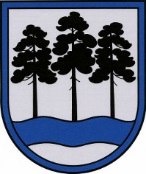 OGRES  NOVADA  PAŠVALDĪBAReģ.Nr.90000024455, Brīvības iela 33, Ogre, Ogres nov., LV-5001tālrunis 65071160, e-pasts: ogredome@ogresnovads.lv, www.ogresnovads.lv PAŠVALDĪBAS  DOMES SĒDES  PROTOKOLA  IZRAKSTS11.Par Ogres novada pašvaldības dalību atklātā konkursā ar projekta nosaukumu “ Jaunogres aktīvās atpūtas kvartāla izveide” īstenošanu un finansējumuPamatojoties uz Ministru kabineta 2023. gada 6. jūnija noteikumiem Nr. 291 “Eiropas Savienības kohēzijas politikas programmas 2021.–2027. gadam 5.1.1. specifiskā atbalsta mērķa “Vietējās teritorijas integrētās sociālās, ekonomiskās un vides attīstības un kultūras mantojuma, tūrisma un drošības veicināšana pilsētu funkcionālajās teritorijās” 5.1.1.3. pasākuma “Publiskās ārtelpas attīstība” īstenošanas noteikumi, Centrālā finanšu un līgumu aģentūra ir izsludinājusi atklātu konkursu līdz 2023. gada 1. decembrim.Ogres novada pašvaldība ir iecerējusi izveidot mūsdienu prasībām atbilstošu, daudzfunkcionālu un dažādu vecumu grupu aktivitātēm piemērotu sporta un atpūtas publiskās ārtelpas zonu (turpmāk - projekts) Mālkalnes prospektā 43, Ogrē, Ogres. novads. Jaunizveidojamais aktīvās atpūtas kvartāls sastāvēs no multifunkcionāla laukuma, brīvdabas sporta rīku laukuma un āra trenažieriem vecāka gada gājuma cilvēkiem. Daļa no āra trenažieru aprīkojuma būs piemērota personām ar kustību traucējumiem, kā arī šis kvartāls būs piemērots vecākiem ar maziem bērniem.Projekta mērķis integrēt esošo teritoriju pilsētvidē kā Jaunogres aktīvās atpūtas kvartālu, kurš piesaistītu iedzīvotājus dažādām aktīvās un pasīvās rekreācijas aktivitātēm.Vidzemes plānošanas reģiona attīstības programmas investīciju plānā ir iekļauts projekts ar nosaukumu “Jaunogres aktīvās atpūtas kvartāla izveide”, adresē Mālkalnes prospekts 43, Ogre, Ogres novads, kura kopējas izmaksas sastāda 571 298,00 euro  (pieci  simti septiņdesmit viens tūkstotis divi simti deviņdesmit astoņi euro) apmērā.Saskaņā ar “ Pašvaldību likuma” 4. panta pirmās daļas 2. un 6. punktu,balsojot: ar 23 balsīm "Par" (Andris Krauja, Artūrs Mangulis, Atvars Lakstīgala, Dace Kļaviņa, Dace Māliņa, Dace Veiliņa, Daiga Brante, Dainis Širovs, Dzirkstīte Žindiga, Egils Helmanis, Gints Sīviņš, Ilmārs Zemnieks, Indulis Trapiņš, Jānis Iklāvs, Jānis Kaijaks, Jānis Siliņš, Kaspars Bramanis, Pāvels Kotāns, Raivis Ūzuls, Rūdolfs Kudļa, Santa Ločmele, Toms Āboltiņš, Valentīns Špēlis), "Pret" – nav, "Atturas" – nav, Ogres novada pašvaldības dome  NOLEMJ:1. Apstiprināt dalību atklātajā konkursā Vidzemes plānošanas reģiona attīstības programmas investīciju plāna ietvaros ar projektu ” 5.1.1.3. pasākuma “Publiskās ārtelpas attīstība” ar projekta nosaukumu “Jaunogres aktīvās atpūtas kvartāla izveide” un projekta apstiprināšanas gadījumā uzņemties saistības projekta ietvaros.2. Projekta apstiprināšanas gadījumā Ogres novada pašvaldība nodrošina finansējumu projekta īstenošanai 571 298,00 EUR  (pieci simti septiņdesmit viens tūkstotis divi simti deviņdesmit astoņi euro), kas sastāv no:2.1. Eiropas Reģionālā attīstības fonda finansējuma 485 603,00 EUR (četri simti astoņdesmit pieci tūkstoši seši simti trīs euro) apmērā;2.2. Ogres novada pašvaldības līdzfinansējuma 85 695,00 EUR  (astoņdesmit pieci tūkstoši seši simti deviņdesmit pieci euro) apmērā.3. Projekta apstiprināšanas gadījumā Ogres novada pašvaldībai nodrošināt nepieciešamo priekšfinansējumu un līdzfinansējumu, nepieciešamības gadījumā,  ņemot aizņēmumu Valsts kasē.4. Kontroli par lēmuma izpildi uzdot Ogres novada pašvaldības izpilddirektoram.(Sēdes vadītāja,domes priekšsēdētāja E. Helmaņa paraksts)Ogrē, Brīvības ielā 33Nr.192023. gada 30. novembrī